兒童保護政策  家長須知1995年《兒童令》規定，一些機構有責任，包括代表有需要的兒童行事或調查虐待兒童指控的教育部。《兒童令》的重點是，兒童的福利必須至關重要，學校對他們所照顧的兒童負有牧靈責任。 學校必須採取一切合理措施，確保兒童的福利得到保障，他們的安全得到保障（ 2019年學校保障和兒童保護）。兒童保護是鄧德拉幼兒學校教牧關懷政策的重要組成部分。 理事和工作人員認為，我們的學校應該提供一個充滿愛心，積極，安全和刺激的環境，以促進個別孩子的社會，身體和道德發展。學校旨在創造一個讓幼兒感到快樂、安全和自信的環境，從而能夠從學校教育的各個方面充分受益。在提供一個關懷，支援和安全的環境，每個人都受到重視和尊重，希望孩子們能夠獲得確保自己安全所需的信心和技能。兒童保護政策為學校依法承諾採取的商定行動方案制定了一個框架。 它對學校社區的所有成員都有影響——學生、教學人員、非教學人員、志願説明者、家長和州長。任何自願協助上學的家長或其他成年人都必須填寫 AccessNI 表格。 將酌情維護和更新已完成此過程的所有人員的名單。我們的政策有五個主要要素：1.建立兒童學習和發展的安全環境。2.制定和實施識別和報告虐待案件或疑似案件的程式。3.確保我們在檢查與兒童一起工作的工作人員和志願者是否合適時進行安全招聘。4.提高對兒童保護問題的認識，使兒童掌握保護自身安全所需的技能。5.根據他/她商定的兒童保護計劃支援被虐待的學生。鄧德拉嬰兒學校和托兒所保護小組虐待兒童將使用DENI檔中概述的虐待兒童的定義 - 學校的保障和兒童保護（2019年）。 這些包括忽視、身體、性、情感虐待和剝削。指定教師的角色指定教師負責：在涉嫌虐待兒童的情況下協調行動，並酌情向教育局指定官員和社會服務部門報告。確保所有教學和非教學人員都瞭解學校的兒童保護政策。確保保留兒童保護登記冊上的任何兒童的記錄。在指定教師缺席的情況下，副指定教師將承擔指定教師的責任。對員工的任何投訴如果對工作人員提出有關兒童保護的投訴，將立即通知校長。 屆時將通知理事會主席。 將遵循DENI檔「學校保障和兒童保護」（2017）中所述的程式。如果對校長提出投訴，副指定教師將通知理事會主席，他們將共同確保遵循必要的程式。家長可以在學校網站上查看完整的兒童保護政策 www.dundelainfants.co.uk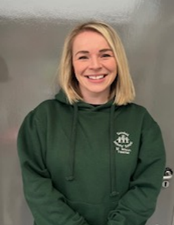 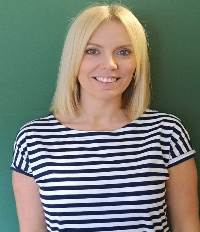 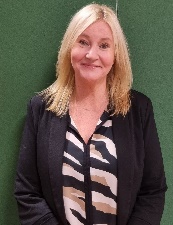 理事主席平克頓先生指定兒童保護治理總督L道森小姐主要威爾遜女士兒童保護指定教師威爾遜女士兒童保護副指定教師  （滴滴涕）赫倫夫人 副指定教師（幼稚園）（  滴滴涕）M·威爾遜小姐  電子安全指定教師邱娥女士